ACCESS State Affiliate Membership Information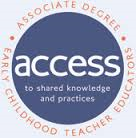 To be completed yearly and returned to Holly Lanoue:  hlanoue@olympic.eduDate _______________________________	State ____________________________________Total number of ACCESS members for your state ___________Do you have an affiliate website you’d like to link to the ACCESS site?  ______ yes	_____ no	URL:Affiliate President InformationName _________________________________________________________________Email __________________________________________________________________Phone number ___________________________________________________________Additional Officer InformationTitle __________________________________________________________________Name _________________________________________________________________Email __________________________________________________________________Phone number ___________________________________________________________Additional Officer InformationTitle __________________________________________________________________Name _________________________________________________________________Email __________________________________________________________________Phone number ___________________________________________________________Use other side if necessaryAdditional Officer InformationTitle __________________________________________________________________Name _________________________________________________________________Email __________________________________________________________________Phone number ___________________________________________________________Additional Officer InformationTitle __________________________________________________________________Name _________________________________________________________________Email __________________________________________________________________Phone number ___________________________________________________________Additional Officer InformationTitle __________________________________________________________________Name _________________________________________________________________Email __________________________________________________________________Phone number ___________________________________________________________Anything else to share about your affiliate?